附件：宣传工具包获取二维码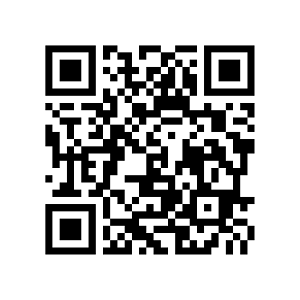 